                FUNDAÇÃO EDUCACIONAL CLAUDINO FRANCIO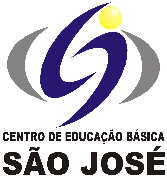                       CENTRO DE EDUCAÇÃO BÁSICA SÃO JOSÉ18 Roteiro de Estudos Semanal 1º ano B – alfabetização – Professora ElianeConteúdo Programático de 27 de julho a 01 de agostoSenhores Pais, Conforme comunicado enviado no dia 10 de julho, na próxima semana retornaremos com as aulas presenciais, seguindo o Plano de Contingência. Os alunos que já entregaram o termo na secretaria acompanharão as aulas presenciais todos os dias das 13h às 17h. Os alunos do grupo de risco ou que optarem por permanecer em casa deverão acompanhar a transmissão das aulas on-line das 13h às 17h, seguindo o Roteiro de Estudos.Este é o link FIXO para todas as aulas, todos os dias:meet.google.com/abd-oqje-iir                                                                                                                       Atenciosamente, Equipe PedagógicaOBS: Segue abaixo anexo de leitura APENAS para os alunos que optaram pelas aulas on-line, para os alunos que estão participando das aulas presenciais a profª estará disponibilizando.  Por gentileza imprimir e colar no caderno de leitura. É muito importante a prática de leitura. Incentive o seu(a) filho(a).Anexo Leiturinha (Clique duas vezes em cima da imagem abaixo para abrir a atividade)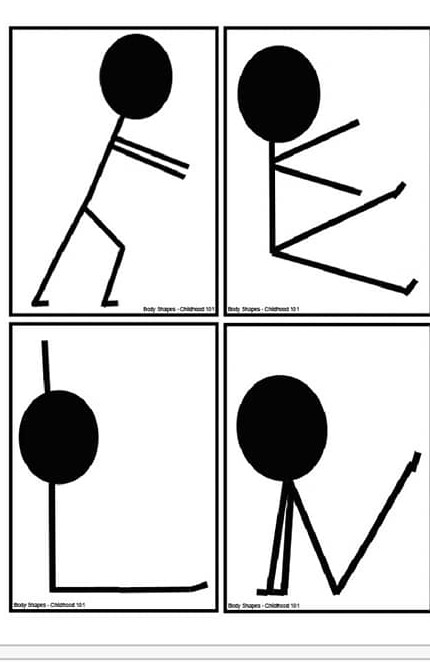 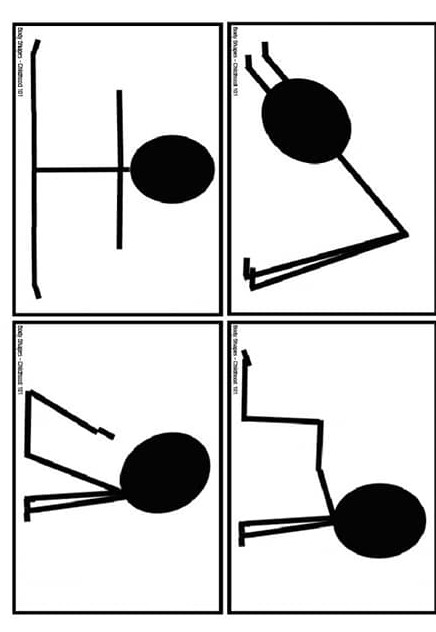 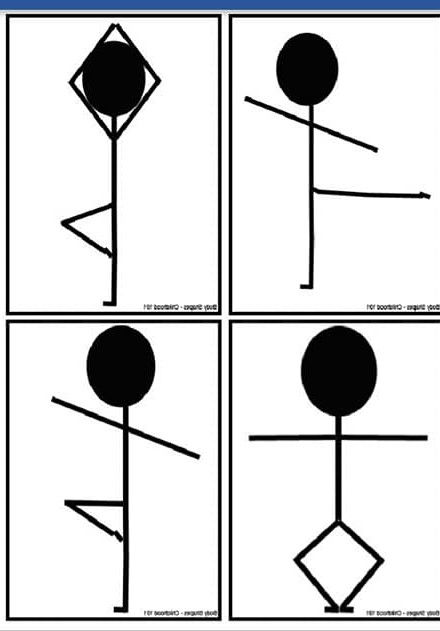                                                                                  27/07/2020                                                                                 27/07/2020                                                                                 27/07/2020HORÁRIOSEGUNDACONTEÚDOS13h – 13h50PORTUGUÊSCaderno de atividades letra Q - páginas 91, 92.13h50 – 14h40PORTUGUÊSCaderno de atividades letra Q - páginas 93,94.14h40 – 15hINTERVALOSERÁ  EM SALA DE AULA15h - 15h50PORTUGUÊSTarefa: Apostila do Objetivo de português lição de casa 23,24.15h50 -16h40HIST/GEO E CIÊNCIASApostila do Objetivo: Diversidade da Natureza. Dudeco e sua turma - A natureza é sua amiga. https://www.youtube.com/watch?v=QAmqz-USvXM16h40 - 17hHIST/GEO E CIÊNCIASApostila do Objetivo: Diversidade da Natureza ficha 1. Tarefa - Trazer na próxima aula dia 30/07 quinta-feira: 4 gravetos de mais ou menos 30 cm de comprimento para uma oficina de brinquedos.                                                                                 28/07/2020                                                                                 28/07/2020                                                                                 28/07/2020HORÁRIOTERÇACONTEÚDOS13h – 13h50PORTUGUÊSApresentação do livro paradidático: Um amor de confusão.13h50 – 14h40PORTUGUÊSCaderno de atividades letra Q - página 95.14h40 – 15hINTERVALOSERÁ  EM SALA DE AULA15h - 15h50PORTUGUÊSCaderno de atividades letra Q - páginas 96. Tarefa de casa página 97. 15h50 -16h40MATEMÁTICACaderno de Atividades páginas 71 e 72.16h40 - 17hMATEMÁTICATarefa - Trazer dia 30/07 quinta-feira: 6 gravetos de mais ou menos 30 cm de comprimento e 5 pedrinhas pequenas. Faremos uma oficina de brinquedos usando os recursos da natureza. Para quem estiver participando das aulas on-line também será necessário um barbante. Na escola a profª irá disponibilizar.                                                                                  29/07/2020                                                                                 29/07/2020                                                                                 29/07/2020HORÁRIOQUARTACONTEÚDOS13h – 13h50MATEMÁTICAApostila do Objetivo Contando em diferentes épocas - ficha 4213h50 – 14h40MATEMÁTICAApostila do Objetivo Contando em diferentes épocas - ficha 4314h40 – 15hINTERVALOSERÁ  EM SALA DE AULA15h - 15h50PORTUGUÊSCaderno de atividades letra R - páginas 98, 99.Tarefa: Apostila do Objetivo de português lição de casa.15h50 -16h40INGLÊS Revisão para a Avaliação Bimestral - https://drive.google.com/file/d/1A-HnKUZzHT5UzoT5M5hr0AMujwdSLXsa/view?usp=sharing16h40 - 17hEDUCAÇÃO FÍSICAAtividade: Brincando de ginásticaRealização da atividade: A partir da imagem mostrada pelo professor, as crianças deverão tentar fazer o movimento o mais parecido possível.                                                                                 30/07/2020                                                                                 30/07/2020                                                                                 30/07/2020HORÁRIOQUINTACONTEÚDOS13h – 13h50INGLÊSFinalizando a Revisão para a Avaliação Bimestral - Tira dúvidas - Brincadeiras envolvendo o conteúdo da Avaliação.13h50 – 14h40ARTESFicha 6- representação teatral e a importância da atenção no desenvolvimento da memória e vocabulário. Pintura com coisas da natureza folha, flores, legumes pedras. etc.14h40 – 15hINTERVALOSERÁ  EM SALA DE AULA15h - 15h50MÚSICAVeremos a diferença dos sons graves, médios e agudos, e faremos a página 7.15h50 -16h40PORTUGUÊSCaderno de atividades letra R - página 100.16h40 - 17hHIST/GEO E CIÊNCIASOficina de brinquedos usando recursos da natureza, os gravetos.                                                                                 31/07/2020                                                                                 31/07/2020                                                                                 31/07/2020HORÁRIOSEXTACONTEÚDOS13h – 13h50MATEMÁTICAApostila do Objetivo Contando em diferentes épocas - ficha 44.13h50 – 14h40MATEMÁTICAApostila do Objetivo Contando em diferentes épocas - ficha 45.14h40 – 15hINTERVALOSERÁ  EM SALA DE AULA15h - 15h50REC AQUÁTICAAtividade: Alfabeto do movimentoRealização da atividade: De acordo com um sorteio, cada aluno irá escolher uma das letras, e todos deverão realizar o movimento correspondente.15h50 -16h40MATEMÁTICALivro paradidático: Um amor de confusão. Varal de Histórias https://youtu.be/Tsm31kSbBv0Orientação e entrega dos Trabalhos Bimestrais de Português e Matemática. 16h40 - 17hHIST/GEO E CIÊNCIASApostila do Objetivo: Diversidade da Natureza ficha 2.                                                     01/08/2020 - SÁBADO LETIVO Não haverá aula presencial nem remota. Neste dia os alunos terão trabalho avaliativo para realizar em casa como reposição de aula do dia 22/04.                                                     01/08/2020 - SÁBADO LETIVO Não haverá aula presencial nem remota. Neste dia os alunos terão trabalho avaliativo para realizar em casa como reposição de aula do dia 22/04.                                                     01/08/2020 - SÁBADO LETIVO Não haverá aula presencial nem remota. Neste dia os alunos terão trabalho avaliativo para realizar em casa como reposição de aula do dia 22/04.HORÁRIOQUARTACONTEÚDOS13h – 13h50MATEMÁTICATrabalho Avaliativo Bimestral de Português e Matemática,  desenvolvido em casa como reposição de aula do dia 22/04.13h50 – 14h40MATEMÁTICATrabalho Avaliativo Bimestral de Português e Matemática,  desenvolvido em casa como reposição de aula do dia 22/04.14h40 – 15hINTERVALO15h - 15h50PORTUGUÊSTrabalho Avaliativo Bimestral de Português e Matemática,  desenvolvido em casa como reposição de aula do dia 22/04.15h50 -16h40INGLÊS Trabalho Avaliativo Bimestral de Português e Matemática,  desenvolvido em casa como reposição de aula do dia 22/04.16h40 - 17hEDUCAÇÃO FÍSICATrabalho Avaliativo Bimestral de Português e Matemática,  desenvolvido em casa como reposição de aula do dia 22/04.